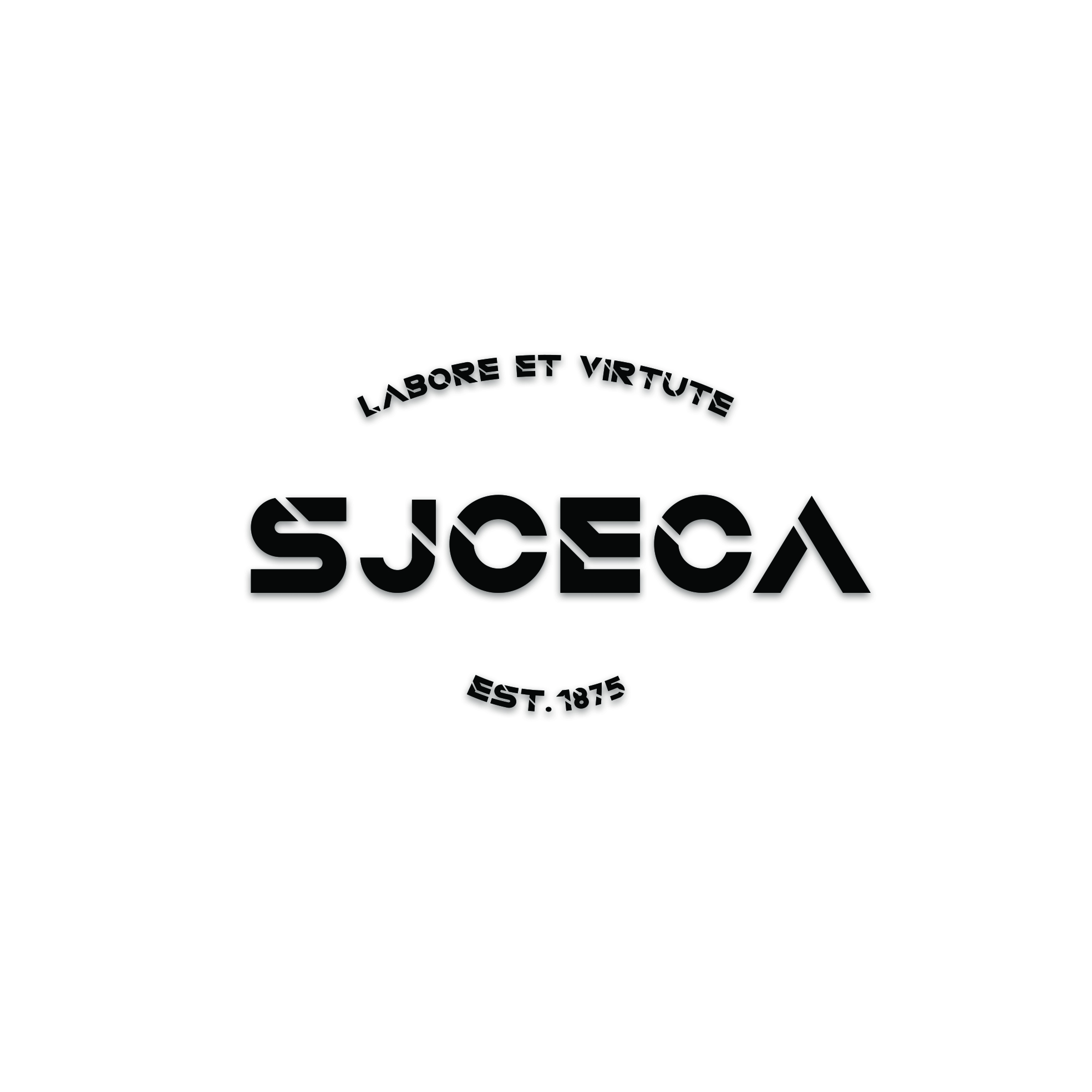 Part I: Organizing BodyPart II: Brief Report of the Function (* E2: Transportation fees** The original copy of the receipt must be attached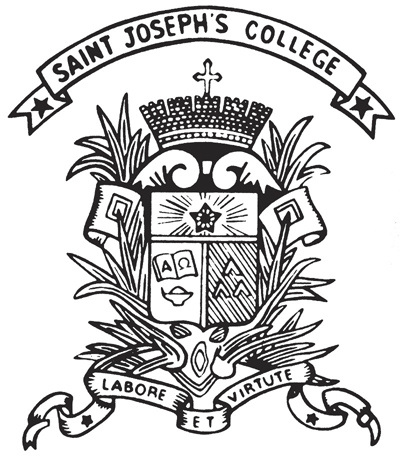 St. Joseph's College Extra-curricular Activities DepartmentApplication for Transportation Grant Student Name:Class:No:Title:Organizing Body:Date / Period:ECA Proposal Ref. No:ECA1920_ _ _ECA1920_ _ _ECA1920_ _ _ECA1920_ _ _ECA1920_ _ _DomainBrief Description of the ActivityObjectiveDateTarget
Student (Level)Number of
Students ParticipatedEvaluation ResultsActual Expenses ($)**Nature of Expenses＊Essential Learning Experiences
(Please put a  in the appropriate box(es); more than one option can be selected)Essential Learning Experiences
(Please put a  in the appropriate box(es); more than one option can be selected)Essential Learning Experiences
(Please put a  in the appropriate box(es); more than one option can be selected)Essential Learning Experiences
(Please put a  in the appropriate box(es); more than one option can be selected)Essential Learning Experiences
(Please put a  in the appropriate box(es); more than one option can be selected)DomainBrief Description of the ActivityObjectiveDateTarget
Student (Level)Number of
Students ParticipatedEvaluation ResultsActual Expenses ($)**Nature of Expenses＊IMPSCDomainBrief Description of the ActivityObjectiveDateTarget
Student (Level)Number of
Students ParticipatedEvaluation ResultsActual Expenses ($)**Nature of Expenses＊I: Intellectual Development (closely linked with curriculum) M: Moral and Civic EducationP: Physical and Aesthetic DevelopmentS: Community ServiceC: Career-related Experiences I: Intellectual Development (closely linked with curriculum) M: Moral and Civic EducationP: Physical and Aesthetic DevelopmentS: Community ServiceC: Career-related Experiences I: Intellectual Development (closely linked with curriculum) M: Moral and Civic EducationP: Physical and Aesthetic DevelopmentS: Community ServiceC: Career-related Experiences I: Intellectual Development (closely linked with curriculum) M: Moral and Civic EducationP: Physical and Aesthetic DevelopmentS: Community ServiceC: Career-related Experiences I: Intellectual Development (closely linked with curriculum) M: Moral and Civic EducationP: Physical and Aesthetic DevelopmentS: Community ServiceC: Career-related Experiences Cross-KLA(ECA)E2Part III: Part III: Part IV: Approval by ECA Department (For internal use)Part IV: Approval by ECA Department (For internal use)Prepared by, ________________________	Student-in-Charge		Signed by________________________	Teacher-in-Charge	_____________________________Tam C YECA Master_____________________________Li ChrisAccountant 